PRESSEMELDING 29.01.2015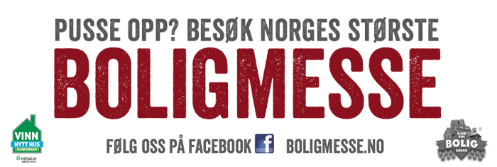 Sesongstart 6. februar på helt ny arenaHelgen 6. – 8. februar er det tid for en premiere på Sotra. - For aller første gang arrangerer vi boligmesse i Sotra Arena, sier prosjektleder Kjetil Jacobsen fra arrangøren Compass Fairs. Han håper publikums interesse gjenspeiler oppslutningen fra det lokale næringslivet. - Vi har vært fullbooket siden desember, og flere leverandører står på venteliste. 

Til Sotra Arena kommer 85 topp motiverte leverandører for å møte et nytt marked i boligmessesammenheng, forklarer Jacobsen. – De siste tre årene har vi besøkt Vestlandshallen i Bergensområdet og vil fortsette med det, men med byens ekspansjon er Sotra Arena en perfekt utvidelse for oss.

Teknologiske nyheter
Jacobsen er storfornøyd med at messen har overvekt av lokale tilbydere fra en rekke bransjer, og det er spennende ting som vises. - Full av inspirasjon fra messe i Las Vegas kommer superHjem for å fortelle Sotra-folket om boligteknologi. De viser at det som en gang var en fremtidsdrøm nå er fullt tilgjengelig, sier Jacobsen. - superHjem vil vise frem automatisk styring av varme, elektriske gardiner, «lysscener», bevegelsesstyring og styring av kaffetrakter, så de teknisk interesserte bør definitivt ta en tur innom på deres stand.Spyletoalett og skreddersydd kjøkken
For de som har vært på reise i østlige land som Japan er sikkert dusjtoalett en kjent sak. 
- Geberit kommer og demonstrerer sine siste modeller av dusjtoalettet AquaClean, og frister med gode messerabatter, forteller Jacobsen videre. - Ønsker du et eksklusivt kjøkken produsert etter mål er Elen Møbelstudio på plass for en prat, de tilbyr også spesialtilpasset innredning til kjøkken, bad, garderobe og bibliotek.Mye på menyenJacobsen er fornøyd med stor bransjespredning blant utstillerne. - Vi har endelig lykkes å få med Coop OBS! Bygg Sartor, og det blir nok populær blant selvbyggerne, spår prosjektlederen. - Av aktiviteter kan vi friste med nye, morsomme programposter som «Spør Otto» hvor Otto Robsahm svarer på spørsmål fra publikum, konkurransen «Handy Girl + partner», premiekonkurransen «Ballongslippet», en forbedret barnepark for de over tre år og «Jakten på boligdrømmen». Messeavisen med alle nyheter, program, tilbud og utstillere kan leses på boligmesse.no.Store vinnersjanser
På søndag kl. 16 er det trekning av delfinalist i «Jakten på boligdrømmen» hvor husleverandøren Hedalm Anebyhus leverer premien. Delfinalistene går videre til finale i november hvor vinneren får huset «Solstad» og en dobbelgarasje verdt 1,3 millioner kroner. - Man kan enten registrere seg på PC’ene eller møte opp til Ekstrasjansen på søndag rett etter trekningen kl. 16. Eller gjøre begge deler for best mulig vinnersjanse, frister Jacobsen.Åpningstider: Fredag kl. 12 – 19  Lørdag kl. 10 – 18  Søndag kl. 10 – 17
Messekontakt/prosjektleder:  Kjetil Jacobsen Tlf. 922 52 838/ e-post: kjetil@boligmesse.no